Infoblatt für Schiebetoranlagen aus AluminiumFreitragende Schiebetoranlage aus Aluminium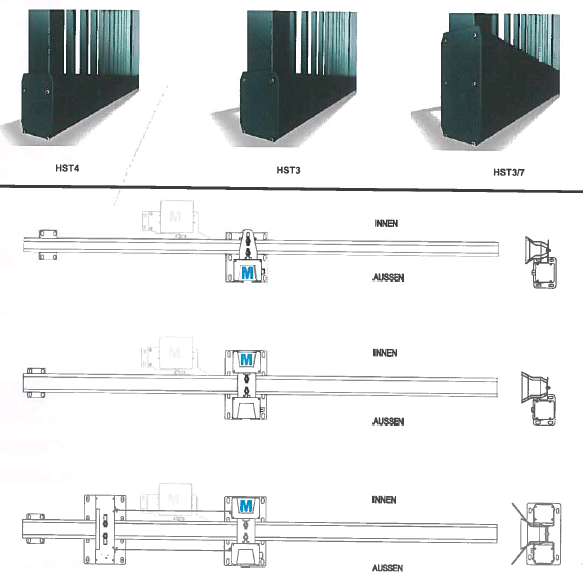 Transportgewicht Aluminium Schiebetor  Stab 30x30Pfosten-lichteEinspann-längeGesamt-längeLaufschieneLaufschieneObergurtPfostenDiagonal-strebenPfosten-lichteEinspann-längeGesamt-längeMaße BxH in mmMaße BxH in mmZwischen-säulenPfostenDiagonal-streben300013004300117x200HST460x80Einfachpfostennein400013005300117x200HST460x80Einfachpfostennein500015006500117x200HST460x80Einfachpfostennein600020008000117x200HST460x80Einfachpfostennein700020009000117x200HST460x80Einfachpfostennein8000250010500150x211HST3100x100Einfachpfostennein9000250011500150x211HST3100x100Einfachpfostennein10000330013300150x211HST3100x100Einfachpfostennein11000330014300150x350HST3/7100x100Doppelpfostennein12000380015800150x350HST3/7100x100Doppelpfostennein13000380016800150x350HST3/7100x1002xDoppelpfostenja14000450018500150x350HST3/7100x1002xDoppelpfostenja15000450019500150x350HST3/7100x1002xDoppelpfostenjaPfostenlichte1.000 mm1.500 mm2.000 mmPfostenlichte1.000 mm1.500 mm2.000 mm3000160 kg180 kg190 kg4000180 kg200 kg230 kg5000200 kg230 kg240 kg6000230 kg260 kg290 kg7000260 kg290 kg320 kg8000370 kg420 kg470 kg9000410 kg500 kg560 kg10000470 kg520 kg580 kg11000/750 kg820 kg12000/820 kg890 kg13000/930 kg1030 kg14000/1020 kg1110 kg15000//1160 kg